http://www.unisbm.com/jh/stone.php窗体底端Home Products Solutions Gallery Services About Us Contact Us Purchase Home Stone StoneSBM stone crusher machine for sale, stone crushing plant manufacturers in india,china,south africa, and the detailed of report, video, pic, pdf, applications...Stone Material Introduction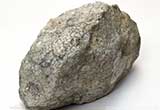 stoneThe stone mineral aggregates, is the main material of the Earth's crust. stone can be made ​​from a mineral composition, such as limestone by only calcite, a mineral composition; may also be a variety of minerals such as granite from a variety of minerals such as quartz, feldspar, mica collection. Most of the material composition of stone  are inorganic substances.stone production lineQuarry stone production line and construction waste recycling equipment is manufactured for high quality aggregate production,recycling minerals. State-of-the-art equipment from SBM Machinery has the ability to reduce the size and volume of difficult-to-handle materials. Quarry stone production line and construction waste recycling equipment is manufactured for high quality aggregate production,recycling minerals. State-of-the-art equipment from SBM Machinery has the ability to reduce the size and volume of difficult-to-handle materials. State-of-the-art equipment from SBM Machinery has the ability to reduce the size and volume of difficult-to-handle materials.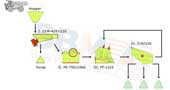 crusher plant 150 tph-200 tph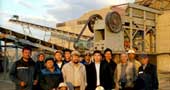 production from Romania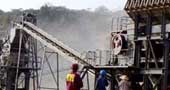 stone crusher price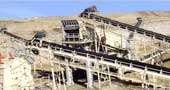 stone crusher plantClassificationstone can be divided into three categories according to their causes,  probably we can be divided into main three categories: sedimentary, igneous, and metamorphic.DistributedThe stone is distributed in India, China, South Africa, Germany, USA, Nigeria, Kenya, Indonesia, Pakistan, Saudi Arabia, UAE, Mexico, Peru, Malaysia, Zimbabwe, Brazil, Russia.Application1 road pavement construction stone products: Advanced paved with neat stone road paved with semi-neat stone paved with irregular stone, conical stone. 2 bridge construction with major stone products: stone tablets, stone, square stone, coarse material stone veneer stone.Other for architectural sculpture, such as stone, sandstone sculpture mining rock art, culture stone, sand products, and so on, can be collectively referred to stone. Sculpture, mainly for larger pieces of stone, artificial polish, modified, or even color, and so on. Stone ProcessingUsually in stone crushing plant, Jaw crusher is used as primary crusher machine, when big stones are crushed smaller by Jaw crusher; they are transferred to Impact crusher or Cone crusher for secondary or tertiary crushing, then go through the stone shaping machine for getting cubic size. Then use screening machine to screen out the suitable building aggregates, while the unsuitable stones return to the crusher machine for re-crushing. Stone crusher plant lineComplete Stone Crushing Plant: http://www.unisbm.com/product/crushing/complete-crushing-plant/
Quarrying & Recycling Equipment: http://www.unisbm.com/solution/construction.php
Mining Equipment: http://www.unisbm.com/solution/mining.php
The crushing, screening, grinding, washing plant: http://www.unisbm.com/project/production-line.php
Project Cases: http://www.unisbm.com/project/SBM Stone Crusher Project VideoComplete grinding mill line for active carbon in Russia VideoThe stone crushing production line Dan Costea bought just for reselling to the project executive in Sf ntu Gheorghe in Romania.BIMETAL Romania is a Romanian private company dealing with used machine tools. BIMETAL Romania mainly provides from Romanian market a various type of used and new machine tools, such as vertical lathes, gear hobbing machines, horizontal boring machines-facing lathes, CNC machines and many others. At the same time, they also buy big-size engineering construction machinery and equipments overseas for local construction company.Stone Crusher Manufacturer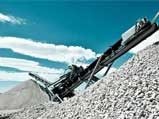 stone crusher picTechnology StandardMechanical properties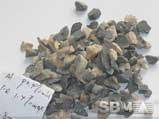 barite stone imageThe mechanical properties of a material to resist the vehicle load to the combined effects of the complex system of forces. In addition to the static pull, pressure, bending, shear and other tests to reflect the mechanical properties of the material, but also by abrasion, polishing, impact tests to reflect its performance.Related Reading And Information Of Stone Downloadstone crusher project report pdf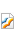 stone crusher plant project docx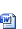 
Related Topics: 
stone: http://www.unisbm.com/jh/stone.php
sand: http://www.unisbm.com/jh/sand.php
coal: http://www.unisbm.com/jh/coal.php
gold: http://www.unisbm.com/jh/gold.php
iron: http://www.unisbm.com/jh/iron.phpTop Need help? Live Chat Page NavigationMaterial IntroductionClassificationDistributedApplicationStone ProcessingStone Crusher plant lineSBM Stone Crusher ProjectStone Crusher ManufacturerInformationTechnology StandardContact SBMFor product information and pricing, Chat with sales agent:Page ToolsLive ChatEmailPrint PageAdd to My FavouriteEmail: sbm@unisbm.com / Tel: 0086-21-58383022 / Purchase / Contact Us News / Privacy / © 2010 UNISBM All Rights Reserved.